О назначении ответственного должностного  лица за направление сведений в уполномоченный государственный орган (уполномоченную организацию) для  включения в реестр, а также для исключения из реестра сведений, в отношении лиц, к которым было применено взыскание в виде увольнения в связи с утратой доверияВ соответствии с Федеральным законом от 25.12.2008 №273-ФЗ «О противодействии коррупции», Постановлением Правительства Российской Федерации от 05.03.2018 №228 «О реестре лиц, уволенных в связи с утратой доверия», Федерального закона Российской Федерации от 02.03.2007 №25-ФЗ «О муниципальной службе в Российской Федерации»:1.Назначить ответственным лицом за направление сведений о лицах, уволенных в связи с утратой доверия в уполномоченный государственный орган для включения их в реестр, а также для исключения из реестра, ведущего специалиста-эксперта администрации Игорварского сельского поселения Николаеву Веру Васильевну.2.Контроль за выполнением данного распоряжения оставляю за собой.Глава администрации Игорварскогосельского поселения                                                         В.Н.СеменовЧĂВАШ РЕСПУБЛИКИÇĔРПУ РАЙОНĚ 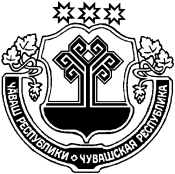  ЧУВАШСКАЯ РЕСПУБЛИКАЦИВИЛЬСКИЙ РАЙОН  ЙĔКĔРВАР ЯЛ ПОСЕЛЕНИЙĚНАДМИНИСТРАЦИЙЕХУШУ2018  утă  12  12 №Йĕкĕрвар ялěАДМИНИСТРАЦИЯ ИГОРВАРСКОГОСЕЛЬСКОГО ПОСЕЛЕНИЯРАСПОРЯЖЕНИЕ12 июля  2018    №12село Игорвары